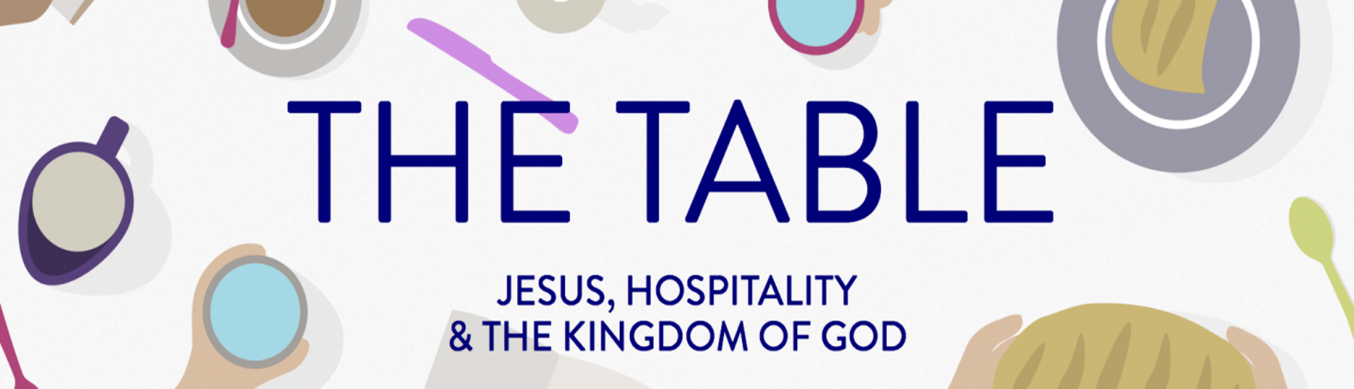 Part one:  Eating and DrinkingRomans 12:13 “Share with the Lord’s people who are in need. Practice hospitality.”I Peter 4:8-9 “ Above all, love each other deeply, because love covers over a multitude of sins. 9 Offer hospitality to one another without grumbling.”I Corinthians 9:20-23 (The Message) “Even though I am free of the demands and expectations of everyone, I have voluntarily become a servant to any and all in order to reach a wide range of people: religious, nonreligious, meticulous moralists, loose-living immoralists, the defeated, the demoralized—whoever. I didn’t take on their way of life. I kept my bearings in Christ—but I entered their world and tried to experience things from their point of view. I’ve become just about every sort of servant there is in my attempts to lead those I meet into a God-saved life. I did all this because of the Message. I didn’t just want to talk about it; I wanted to be in on it!”Proverbs 13:23 (Living Bible) “ A poor man’s farm may have good soil, but injustice robs him of its riches.”Mark 10:45 “For even the Son of Man came not to be served but to serve, and to give his life as a ransom for many.”Luke 19:10 “For the Son of Man came to seek and to save the lost.”Luke 7:34 “The Son of Man has come eating and drinking, and you say, ‘Look at him! A glutton and a drunkard, a friend of tax collectors and sinners!”Luke 5:33 “ And they said to him, “The disciples of John fast often and offer prayers, and so do the disciples of the Pharisees, but yours eat and drink.”Luke 5:27-32 (The Voice) “Sometime later, Jesus walked along the street and saw a tax collector named Levi sitting in his tax office.                                                                                                                                                                                   Jesus: Follow Me.                                                                                                                                                                      28 And Levi did. He got up from his desk, left everything (just as the fishermen had), and followed Jesus.29 Shortly after this, Levi invited his many friends and associates, including many tax collectors, to his home for a large feast in Jesus’ honor. Everyone sat at a table together. 30 The Pharisees and their associates, the religious scholars, got the attention of some of Jesus’ disciples.                                                                                                                             Pharisees (in low voices): What’s wrong with you? Why are you eating and drinking with tax collectors and other immoral people?                                                                                                                                                                        Jesus (answering for the disciples): 31 Healthy people don’t need a doctor, but sick people do. 32 I haven’t come for the pure and upstanding; I’ve come to call notorious sinners to rethink their lives and turn to God.”Luke 11:37-46 “ As Jesus was speaking, one of the Pharisees invited him home for a meal. So he went in and took his place at the table. 38 His host was amazed to see that he sat down to eat without first performing the hand-washing ceremony required by Jewish custom. 39 Then the Lord said to him, “You Pharisees are so careful to clean the outside of the cup and the dish, but inside you are filthy—full of greed and wickedness! 40 Fools! Didn’t God make the inside as well as the outside? 41 So clean the inside by giving gifts to the poor, and you will be clean all over.42 “What sorrow awaits you Pharisees! For you are careful to tithe even the tiniest income from your herb gardens] but you ignore justice and the love of God. You should tithe, yes, but do not neglect the more important things.43 “What sorrow awaits you Pharisees! For you love to sit in the seats of honor in the synagogues and receive respectful greetings as you walk in the marketplaces. 44 Yes, what sorrow awaits you! For you are like hidden graves in a field. People walk over them without knowing the corruption they are stepping on.”45 “Teacher,” said an expert in religious law, “you have insulted us, too, in what you just said.”46 “Yes,” said Jesus, “what sorrow also awaits you experts in religious law! For you crush people with unbearable religious demands, and you never lift a finger to ease the burden.”Luke 5:36-37 “Look, nobody tears up a new garment to make a patch for an old garment. If he did, the new patch would shrink and rip the old, and the old garment would be worse off than before. 37 And nobody takes freshly squeezed juice and puts it into old, stiff wineskins. If he did, the fresh wine would make the old skins burst open, and both the wine and the wineskins would be ruined.”Philippians 3:8-9 “What is more, I consider everything a loss because of the surpassing worth of knowing Christ Jesus my Lord, for whose sake I have lost all things. I consider them garbage, that I may gain Christ 9 and be found in him, not having a righteousness of my own that comes from the law, but that which is through faith in Christ…”Luke 15:17-24 ““When he came to his senses, he said, ‘How many of my father’s hired servants have food to spare, and here I am starving to death! 18 I will set out and go back to my father and say to him: Father, I have sinned against heaven and against you. 19 I am no longer worthy to be called your son; make me like one of your hired servants.’ 20 So he got up and went to his father. “But while he was still a long way off, his father saw him and was filled with compassion for him; he ran to his son, threw his arms around him and kissed him.21 “The son said to him, ‘Father, I have sinned against heaven and against you. I am no longer worthy to be called your son.’22 “But the father said to his servants, ‘Quick! Bring the best robe and put it on him. Put a ring on his finger and sandals on his feet. 23 Bring the fattened calf and kill it. Let’s have a feast and celebrate. 24 for this son of mine was dead and is alive again; he was lost and is found.’ So they began to celebrate.”